UNIVERSIDADE FEDERAL DO PARÁ                                      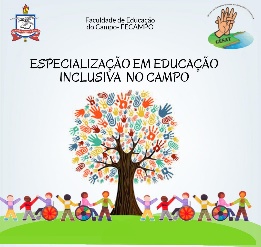 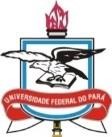 CAMPUS UNIVERSITÁRIO DO TOCANTINS/CAMETÁ  FACULDADE DE EDUCAÇÃO DO CAMPO – FECAMPO ESPECIALIZAÇÃO EM EDUCAÇÃO INCLUSIVA NO CAMPOOs artigos da especialização podem ser encaminhados para a banca até 25 de fevereiro de 2019. Os artigos devem seguir as normas abaixo: Os artigos precisam estar redigidos em Português (seguindo o Novo Acordo Ortográfico), e conter no máximo 25 páginas, incluindo referências bibliográficas e notas. Devem ser apresentados em formato eletrônico (.doc, .docx ou .odt; não aceitaremos .pdf), com fonte Times New Roman, tamanho 12, espaçamento entre linhas 1,5, recuo de primeira linha do parágrafo de 1,5 cm, margens nas seguintes dimensões: superior e inferior, esquerda e direita 3 cm, em página tamanho A4 (21 x 29,7cm). O texto deve ser precedido por: Título e subtítulo (se houver), centralizado; Nome completo do(s) autor(es) e orientador (a), alinhado à direita abaixo do título, sem destaque; Instituição à qual o autor está vinculado, grau de estudo (ex.: estudante de especialização; mestrando, doutorando, mestre, doutor, docente), e endereço eletrônico (e-mail); em nota de rodapé (*) vinculada ao nome de cada autor; Resumo em português, contendo entre 200 e 350 palavras, seguido de palavras-chave (3 a 6), separadas por ‘.’ (ponto) e iniciadas por letra maiúscula, abaixo do resumo. Fonte tamanho 12, formato Times New Roman, espaçamento entre linhas 1 cm, sem parágrafos. O texto deve ser redigido da seguinte forma: As citações de até três linhas devem estar contidas entre aspas duplas; as aspas simples são utilizadas para indicar citação no interior de citação. As citações com mais de três linhas devem ser destacadas com recuo de 4 cm da margem esquerda, com fonte Times New Roman, 11, espaçamento simples entre linhas e sem aspas. As supressões nas citações devem ser indicadas por reticências entre colchetes “[…]”; as interpolações ou comentários devem vir entre colchetes “[ ]”. Para enfatizar trechos da citação, deve-se destacá-los indicando essa alteração com a expressão “grifo nosso” entre parênteses, após a chamada da citação, ou “grifo do autor”, caso o destaque já faça parte da obra consultada. As citações devem ser indicadas no texto por sistema de chamada autor-data. Para citações longas (de mais de três linhas) deve-se, ainda, aplicar um enter antes e depois. As citações não devem vir nas notas de rodapé. As Notas de rodapé explicativas ou que incluam indicações, observações e aditamentos ao texto, devem ser numeradas sequencialmente em algarismos arábicos, com o número de chamada em posição elevada no texto, após a pontuação que fecha a citação. O texto das notas de rodapé deve ser composto com fonte Times New Roman, tamanho 10, espaçamento simples entre linhas e justificado. Todas as notas devem vir ao final das páginas; não devem estar no final do texto. No fim do texto, devem ser indicadas as Referências consultadas conforme os modelos abaixo especificados: Livros AUTOR. Título: subtítulo. Tradutor (a) (se for o caso). Edição (se não for a 1ª). Local de publicação (cidade): Editora, data. Ex. 1: PRADO JUNIOR, Bento. Erro, ilusão, loucura: ensaios. São Paulo: Ed. 34, 2004. Ex. 2: (com tradução) SLOTERDIJK, Peter. Regras para o parque humano: uma resposta à carta de Heidegger sobre o humanismo. Tradução de José O. de A. Marques. São Paulo: Estação Liberdade, 2000. Ex. 3: (com tradução, parte e número da edição) HEIDEGGER, Martin [1927]. Ser e tempo. (Parte I). Tradução de Márcia S. C. Schuback. 13.ed. Vozes, 2004. Ex. 4: (com até três autores) DREYFUS, Hubert; RABINOW, Paul. Michel Foucault: Beyond Structuralism and Hermeneutics. Chicago: University of Chicago Press, 1983. Capítulos de Livro AUTOR do capítulo. Título do capítulo. In: AUTOR do livro. Título: subtítulo. Edição. Local de publicação (cidade): Editora, data. Volume, capítulo, pág. Inicial-final da parte. Dissertações, Teses e TCC AUTOR. Título: subtítulo. Data do depósito. Número de folhas ou volumes. Tese (Doutorado em…) ou Dissertação (Mestrado em…) ou Trabalho de Conclusão de Curso (Graduação em…) – Faculdade, Universidade, Local, data de defesa. Texto de Periódico AUTOR. Título do texto. Título do Periódico, local de publicação, v., n., p. inicial-final, mês abreviado. ano. Periódico em Coleção TÍTULO DA PUBLICAÇÃO: subtítulo. Local de publicação: Editora, data de início e encerramento da publicação. Periódicos em Parte (fascículos) TÍTULO DA PUBLICAÇÃO. Título do fascículo (se houver). Local de publicação: Editora, volume, número, mês abreviado, ano de publicação. Texto de Jornal AUTOR. Título do texto. Título do jornal, local de publicação, dia mês abreviado ano. Seção, caderno ou parte do jornal e a paginação correspondente. Eventos: congressos, conferências, encontros, etc. NOME DO EVENTO, n. ano, local de realização (cidade). Título… Local de publicação (cidade): Editora e data de publicação. Leis e Decretos NOME DO PAÍS, ESTADO OU MUNICÍPIO. (Estado) ou (Cidade) se homônimos. Lei ou Decreto nº, dia mês por extenso e ano. Descrição da lei ou decreto. Título da publicação que transcreveu a lei ou decreto, v., p. ano. Meios Eletrônicos AUTOR. Título da obra: subtítulo (se houver). Nome do material. Cidade de publicação, volume, número, páginas (se houver), ano. Disponível em: <endereço eletrônico>. Acesso em: dia mês (abreviado) e ano. Resenhas AUTOR. Título da publicação resenhada. Local: Editora, data. Resenhada por AUTOR da resenha. Dados da publicação que trouxe a resenha. 